«Волшебный мир театра» - мероприятие для детейв рамках Всемирного дня театра.           27 марта 2019 г. театралы всего мира отпраздновали День театра. В рамках этого события и в рамках, объявленного президентом, Года театра работники ЦКТ провели для младших школьников, их родителей и учителей мероприятие «Волшебный мир театра». С помощью замечательных ведущих, театральной Маски и затейника-Буратино, наши зрители познакомились с историей появления театра на Руси. Также дети отгадывали рифмованные загадки об огромном количестве профессий, необходимом для функционирования театра и о различных театральных понятиях, таких, как гримёрная, декорации, антракт и др.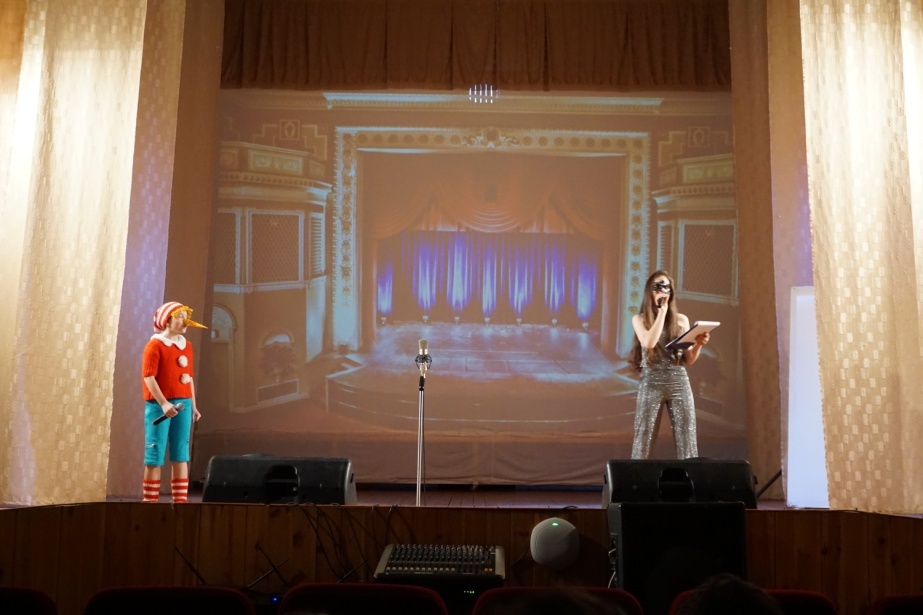         От ребят-зрителей, желающих проявить свой талант, в этот день не было отбоя. И организаторы дважды предоставили пришедшим детям возможность попробовать себя в роли актёров. Сначала ребята разыграли на сцене юмористическую постановку по мотивам, известной всем с детства сказки «Репка».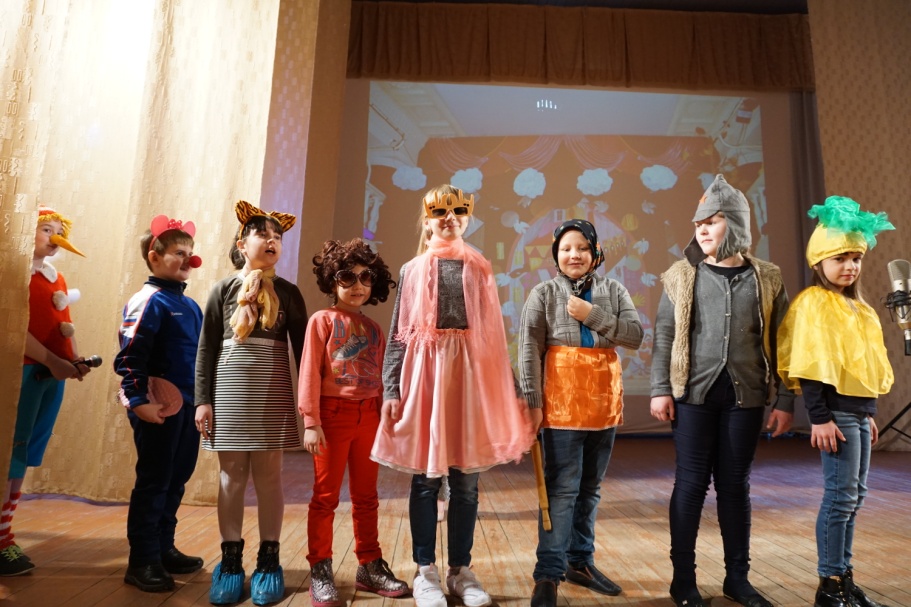        Затем на сцене «развернул свою работу» театр теней. Где было необходимо проявить фантазию и пластичность.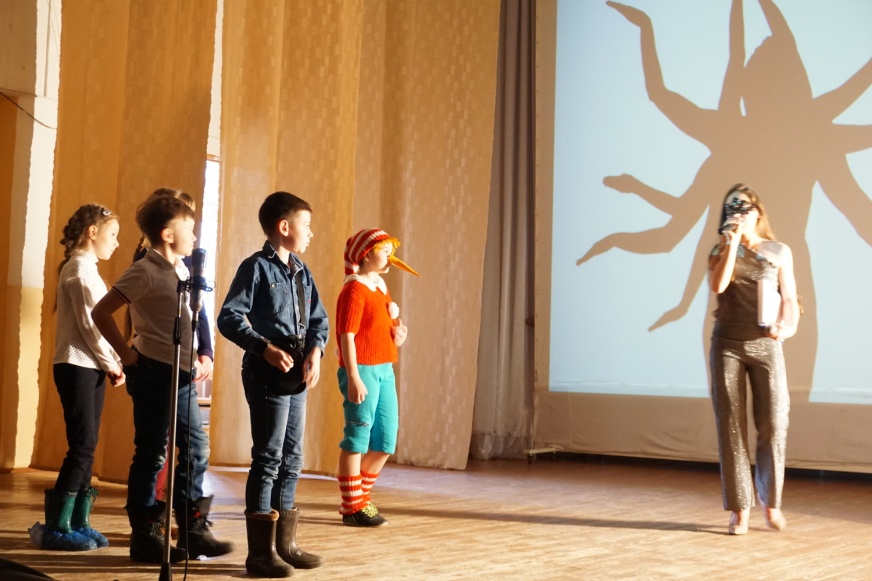 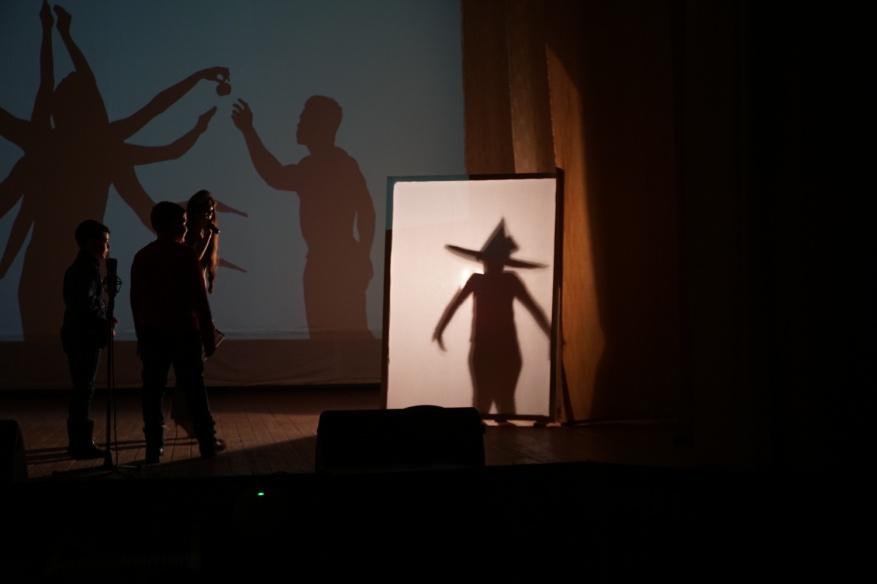          Ну, а чтобы закрепить все полученные знания, зрителям было предложено посмотреть небольшой мультипликационный фильм под названием «Театр».          В завершении мероприятия ведущие поздравили всех зрителей с Всемирным Днём театра и пожелали подружиться с храмом искусств, а в дальнейшем обязательно стать театралом. 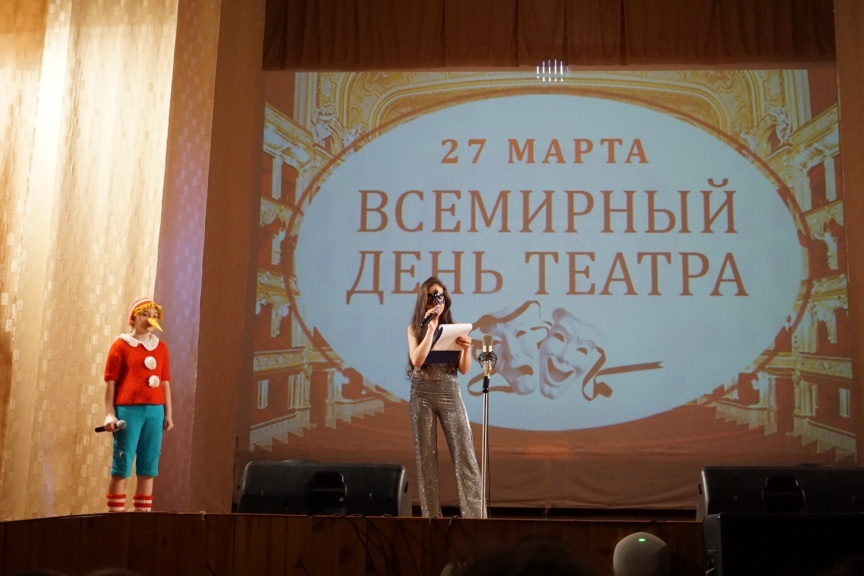 А чтобы быстрее это произошло, каждому посетителю раздали  в подарок памятку «Если ты идёшь в театр…» (о правилах поведения для начинающих театралов).        П  А  М  Я  Т  К  А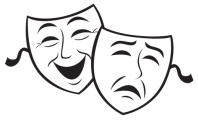      Если ты идёшь в театр…Собираясь в театр, принято одеваться опрятно и нарядно.Нельзя опаздывать к началу спектакля.В гардеробе подай своё пальто гардеробщику, перекинув его через барьер.Вход в зрительный зал после третьего звонка запрещён.Проходить на своё место следует лицом к сидящим.Садись на то место, которое указано в твоём билете.Во время спектакля нельзя есть, разговаривать, шуршать, ёрзать, играть с номерком. Необходимо выключить мобильный телефон.Сидя в кресле, не клади руки на оба подлокотника.Нельзя покидать зал, пока спектакль не окончился, это неприлично. Да и  часто бывает, что последние слова пьесы – самые важные.Выражай благодарность артистам аплодисментами.Посещение театра –                                   это праздник души.